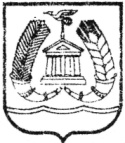 Российская ФедерацияЛенинградская областьКОМИТЕТ ФИНАНСОВГАТЧИНСКОГО МУНИЦИПАЛЬНОГОРАЙОНАПРИКАЗот  30.12.2022                                                                                                                       №96/кф				«Об утверждении Порядка исполнения бюджета Гатчинского муниципального района, бюджета МО «Город Гатчина», бюджетов городских и сельских поселений Гатчинского муниципального района (в случае передачи части полномочий по исполнению местного бюджета)по расходам и проведения операций на лицевых счетах, открытых в Комитете финансов Гатчинского муниципального района»В соответствии пунктом 1 статьи 219, статьей215.1 Бюджетного кодекса Российской Федерации в части реализации бюджетных полномочий финансового органа по организации исполнения местного бюджета, пунктом 6 статьи 30 Федерального закона от 8 мая 2010 года N 83-ФЗ «О внесении изменений в отдельные законодательные акты Российской Федерации в связи с совершенствованием правового положения государственных (муниципальных) учреждений», пунктом 3.4 статьи 2 Федерального закона от 3 ноября 2006 года N 174-ФЗ «Об автономных учреждениях, руководствуясь Положением о бюджетном процессе в муниципальном образовании Гатчинский муниципальный район Ленинградской области, утвержденным решением совета депутатов Гатчинского муниципального района Ленинградской области от 21 декабря 2012 года №271, Положением о бюджетном процессе в муниципальном образовании «Город Гатчина» Гатчинского муниципального района, утвержденным решением совета депутатов МО «Город Гатчина» от 25 сентября 2013 года №41, Положением о Комитете финансов Гатчинского муниципального района утвержденным решением совета депутатов Гатчинского муниципального района от 26.06.2015 №83,ПРИКАЗЫВАЮ:1. Утвердить прилагаемый Порядок исполнения бюджета Гатчинского муниципального района, бюджета МО «Город Гатчина», бюджетов городских и сельских поселений Гатчинского муниципального района  (в случае передачи части полномочий по исполнению местного бюджета)по расходам и проведения операций на лицевых счетах, открытых в Комитете финансов Гатчинского муниципального района (далее – Порядок).2. Признать утратившим силу приказ Комитета финансов Гатчинского муниципального района от 04.04.2022 №23-1/кф «Об утверждении Порядка исполнения бюджета по расходам Гатчинского муниципального района, бюджета МО «Город Гатчина», бюджетов городских и сельских поселений Гатчинского муниципального района (в случае передачи полномочий по исполнению местного бюджета)».3. Главным распорядителям бюджетных средств бюджета Гатчинского муниципального района, бюджета МО «Город Гатчина», администрациям городских и сельских поселений Гатчинского муниципального района довести настоящий приказ до сведения подведомственных казенных учреждений, муниципальных бюджетных и автономных учреждений, получателей средств из местного бюджета.4. Комитету финансов Гатчинского муниципального района, главным распорядителям (распорядителям) бюджетных средств, получателям бюджетных средств, администраторам источников финансирования дефицита бюджета при исполнении бюджета по расходам Гатчинского муниципального района, бюджета МО «Город Гатчина», бюджетов городских и сельских поселений Гатчинского муниципального района руководствоваться в работе настоящим приказом. Контроль за исполнением Порядка возложить на заместителя начальника отдела по казначейскому исполнению бюджета отдела учета, отчетности и казначейского исполнения бюджета Соколовскую Е.М.5. Настоящий приказ вступает в силу с 1 января 2023года.5.1.Применение пункта 18 раздела 2 и абзаца 2 пункта 36 раздела 5 «Порядка исполнения бюджета Гатчинского муниципального района, бюджета МО «Город Гатчина», бюджетов городских и сельских поселений Гатчинского муниципального района (в случае передачи части полномочий по исполнению местного бюджета)по расходам и проведения операций на лицевых счетах, открытых в Комитете финансов Гатчинского муниципального района» осуществлять с 01 августа 2023 года.6. Разместить настоящий приказ на официальном сайте Гатчинского муниципального района в разделе правовые акты Комитета финансов.7.Контроль за исполнением настоящего приказа возложить на заместителя председателя –начальника отдела учета, отчетности и казначейского исполнения бюджета – главного бухгалтера Савину А.В.Председатель Комитета финансов Гатчинского муниципального района                                                                       Л.И. ОреховаПриложениек приказу комитета финансовот30.12.2022  №96/кфПОРЯДОКИСПОЛНЕНИЯ БЮДЖЕТАГАТЧИНСКОГО МУНИЦИПАЛЬНОГОРАЙОНА, БЮДЖЕТА МО «ГОРОД ГАТЧИНА», БЮДЖЕТОВ ГОРОДСКИХ И СЕЛЬСКИХ ПОСЕЛЕНИЙ ГАТЧИНСКОГО МУНИЦИПАЛЬНОГО РАЙОНА (В СЛУЧАЕ ПЕРЕДАЧИ ЧАСТИ  ПОЛНОМОЧИЙ ПО ИСПОЛНЕНИЮ МЕСТНОГО БЮДЖЕТА)ПО РАСХОДАМИ ПРОВЕДЕНИЯ ОПЕРАЦИЙ НА ЛИЦЕВЫХ СЧЕТАХ, ОТКРЫТЫХ В КОМИТЕТЕ ФИНАНСОВ ГАТЧИНСКОГО МУНИЦИПАЛЬНОГО РАЙОНА Общие положения1. Настоящий Порядок исполнения местного бюджета по расходам и проведения операций на лицевых счетах, открытых в Комитете финансов Гатчинского муниципального района (далее - Порядок), устанавливает порядок и сроки проведения операций в части исполнения местного бюджета по расходам, со средствами муниципальных бюджетных и автономных учреждений, со средствами получателей средств из местного бюджета в условиях открытия и ведения лицевых счетов в Комитете финансов Гатчинского муниципального района (далее - местный бюджет, бюджетные (автономные) учреждения, получатели средств из бюджета, Комитет финансов).2. В целях настоящего Порядка главные распорядители средств местного бюджета (далее - главные распорядители средств), распорядители, получатели средств местного  бюджета (далее - получатели средств), муниципальные бюджетные (автономные) учреждения, муниципальные унитарные предприятия, получатели средств из местного бюджета, которым в Комитете финансов в установленном порядке открыты соответствующие лицевые счета, являются Клиентами.В настоящем порядке используются понятия и термины в значениях, установленных в Бюджетном кодексе Российской Федерации, бюджетном законодательстве Российской Федерации и Ленинградской области.3. Комитет финансов в целях исполнения расходов на лицевых счетах клиентов открывает в Управлении Федерального казначейства по Ленинградской области (далее - УФК по Ленинградской области) следующие виды казначейских счетов:- казначейский счет N 03231643********4500«Средства местных бюджетов»для проведения кассовых операций за счет средств местного бюджета от имени и по поручению клиентов с лицевого счета бюджета с кодом «02»;- казначейский счет 03234643********4500 для проведения кассовых операций  со средствами муниципальных бюджетных и автономных учреждений;- казначейский счет 03236643********4500 для проведения операций со средствами получателей из бюджета, источником финансового обеспечения которых являются средства местного бюджета;(символы ******** являются кодом ОКТМО муниципального образования). 4. Проведение операций, указанных в пункте 1 настоящего Порядка, осуществляется Комитетом финансов от имени и по поручению Клиентов.5. Информационное взаимодействие Комитета финансов и Клиентов осуществляется в Информационной системе «Управление бюджетным процессом Ленинградской области» (далее - ИС УБП) с применением усиленной квалифицированной электронной подписи лица, уполномоченного действовать от имени Клиента.6. Для проведения операций, указанных в пункте 1 настоящего Порядка, Клиент представляет в Комитет финансов электронный документ (далее - ЭД), сформированный с учетом следующих требований:- в пределах доведенных бюджетных ассигнований, лимитов бюджетных обязательств, показателей кассового плана, в пределах утвержденного плана финансово-хозяйственной деятельности;- правил указания информации, идентифицирующей плательщика и получателя средств в расчетных документах, установленных Центральным Банком России и Министерством финансов Российской Федерации;- в соответствии с эксплуатационной документацией ИС УБП, иными правовыми и организационно-распорядительными документами, установленными Комитетом финансов;- порядков санкционирования оплаты денежных обязательств и учета обязательств получателей средств, проведения расходов и санкционирования расходов муниципальных бюджетных (автономных) учреждений, санкционирования расходов получателей средств из бюджета, установленных Комитетом финансов.7. Клиент вправе отозвать ЭД, служащий основанием для проведения операций, указанных в пункте 1 настоящего Порядка, до начала проведения Комитетом финансов обработки указанного ЭД в целях исполнения настоящего Порядка.8. ЭД, служащий основанием для проведения операций, указанных в пункте 1 настоящего Порядка, является действительным до момента его отзыва Клиентом или до момента отказа указанного документа, но не более 10 календарных дней с даты его составления.9. Сроки проведения операций, указанных в пункте 1 настоящего Порядка, в том числе сроки представления ЭД в целях проведения указанных операций, приведены в Приложении N 1 к Порядку.10. Клиенты самостоятельно информируют плательщиков о порядке заполнения в соответствии с требованиями Банка России, Министерства финансов, Федерального казначейства платежных документов при осуществлении платежей на лицевые счета Клиентов.11. Обеспечение Клиентов наличными денежными средствами осуществляется УФК по Ленинградской области в соответствии с требованиями порядка, утвержденного Федеральным казначейством.12. Перечень Клиентов, имеющих право на получение наличных денежных средств, оформленный по форме согласно Приложению N 2  Порядка, представляется Клиентом в Комитет финансов.2. Порядок исполнения местного  бюджета по расходам13. Исполнение местного бюджета по расходам осуществляется с единого лицевого счета местного бюджета, открытого Комитету финансов в УФК по Ленинградской области.14. Взаимодействие Комитета финансов и УФК по Ленинградской области осуществляется в соответствии с Регламентом о порядке и условиях обмена информацией между УФК по Ленинградской области и Комитетом финансов при казначейском обслуживании исполнения местного бюджета.15. Исполнение местного бюджета по расходам осуществляется на основании решения о бюджете на текущий финансовый год и плановый период в соответствии с нормативными правовыми актами органов местного самоуправления, бюджетными назначениями, утвержденной сводной бюджетной росписью и утвержденным кассовым планом.16. Проведение операций со средствами местного бюджета осуществляется Комитетом финансов на основании следующих ЭД:- ЭД «Заявка на оплату расходов» в статусе «Есть кассовый план»- ЭД «Распорядительная заявка» главного распорядителя средств в статусе «Нет финансирования».16.1. В случаях, установленных нормативными правовыми актами Российской Федерации, Ленинградской области, Гатчинского муниципального района, ЭД «Заявка на оплату расходов» принимается к исполнению после проведения Комитетом финансов в установленном порядке процедуры санкционирования.17. ЭД «Распорядительная заявка» формируется главным распорядителем (распорядителем) средств местного бюджета подписывается электронной подписью в соответствии с правилами электронного документооборота и доводится до статуса «Нет финансирования».18. ЭД «Распорядительная заявка» формируется отдельно на расходы:1) по оплате труда и начислениям по оплате труда;2) по безвозмездным перечислениям организациям;3) по межбюджетным трансфертам;4) по социальному обеспечению;5) по оплате товаров, работ (услуг) и прочим расходам.Включение в ЭД «Распорядительная заявка» одновременно ЭД «Заявка на оплату расходов» и ЭД «Распоряжение на карту МИР» не допускается.19. В ЭД «Распорядительная заявка» главными распорядителями средств включаются ЭД «Заявка на оплату расходов» на статусе «нет финансирования», ЭД «Распоряжение на карту МИР», прошедшие процедуру предварительного контроля согласно порядка санкционирования оплаты денежных обязательств.19.1 Комитет финансов по ЭД «Заявка на оплату расходов» включенным в ЭД «Распорядительная заявка» до 13:00 часов текущего дня, формирует общую заявку на перечисление средств с единого лицевого счета бюджета и представляет на согласование председателю (заместителю) Комитета финансов.19.2. В соответствии с согласованной председателем (заместителем) общей заявкой на перечисление средств с единого лицевого счета бюджета формируются ЭД «платежные поручения» и ЭД «Распоряжения на перечисление средств» с последующей выгрузкой в УФК по Ленинградской области на следующий рабочий день до 16:00 часов.20. Клиент вправе в пределах текущего финансового года осуществлять уточнение кодов бюджетной классификации и(или) иных аналитических признаков, по которым операции были отражены на его лицевом счете, в следующих случаях:- при изменении принципов назначения, структуры кодов бюджетной классификации на основании нормативных правовых актов Министерства финансов Российской Федерации или Комитета финансов в соответствии с полномочиями, установленными Бюджетным кодексом Российской Федерации;- при внесении изменений в решение о бюджете на текущий финансовый год и плановый период, сводную бюджетную роспись местного бюджета;- при ошибочном указании в платежном документе кода бюджетной классификации и(или) иных аналитических признаков, на основании которых Комитетом финансов отражена операция по расходам и(или) восстановление произведенных расходов по соответствующему лицевому счету Клиента;- при реорганизации (в части изменения кода главы по ведомственной структуре расходов местного  бюджета).21.В целях внесения изменений в учетные записи по ранее проведенным кассовым выплатам, получатель средств направляет в Комитет финансов информацию по форме согласно Приложению N 3. Комитет финансов проводит изменения в учетные записи: в течении 2 рабочих дней в случае уточнения по ранее проведенным кассовым выплатам без формирования и выгрузки в УФК по Ленинградской области  ЭД «Уведомление об уточнении вида и принадлежности платежа»; в течении 5 рабочих дней с направлением в УФК по Ленинградской области ЭД «Уведомление об уточнении вида и принадлежности платежа».21.1 Проведение операций по уточнению кодов бюджетной классификации и(или) иных аналитических признаков, по которым операции были отражены на лицевом счете Клиента, ЭД «Справка по расходам» осуществляется в порядке и сроки, установленные Приложением 4 к настоящему Порядку, с учетом требований, установленных Приложением 5 к настоящему Порядку.3. Проведение операций со средствами местного  бюджета,источником финансового обеспечения которых являютсясредства, предоставляемые из федерального бюджета и/или областного бюджета Ленинградской области22. Проведение операций со средствами местного бюджета, источником финансового обеспечения которых являются средства, предоставляемые из федерального бюджета и областного бюджета Ленинградской области в виде субвенций, субсидий и иных межбюджетных трансфертов, имеющих целевое назначение (далее - Целевые средства), осуществляется с применением аналитического кода, присвоенного Федеральным казначейством и/или комитетом финансов Ленинградской области.23. Проведение операций за счет Целевых средств осуществляется на основании документов, указанных в пункте 16 настоящего Порядка, сформированных отдельно по каждому аналитическому коду.24. Операции с Целевыми средствами за счет средств федерального бюджета осуществляются в пределах лимитов бюджетных обязательств и предельных объемов финансирования, доведенных на лицевой счет для учета операций по переданным полномочиям получателя средств федерального бюджета (лицевой счет с кодом 14) открытый к казначейскому счета 03221643410000004500, а также в пределах суммы, необходимой для оплаты денежных обязательств Клиентов в соответствии с порядками, установленными Министерством финансов Российской Федерации и Федеральным казначейством.25. Комитет финансов доводит до Клиентов информацию о лимитах бюджетных обязательств и предельных объемах финансирования, доведенных на соответствующий лицевой счет по переданным полномочиям получателя средств федерального бюджета, не позднее дня, следующего за днем получения Комитетом финансов указанной информации от УФК по Ленинградской области.26. Клиент формирует ЭД «Заявка на оплату расходов» в соответствии с разделом  II настоящего порядка с обязательным указанием Кода цели и суммы по соответствующему источнику средств.27. В ЭД «Заявка на оплату расходов» в поле назначение платежа дополнительно указывается информация в соответствии с требованиями действующего федерального законодательства по предоставлению средств из федерального бюджета. ЭД «Заявка на оплату расходов» прошедшая процедуру санкционирования оплаты принятых денежных обязательств, обрабатывается до статуса «Нет финансирования».28. При перечислении денежных средств в рамках исполнения денежных обязательств получателей средств, в целях софинансирования которых предоставляется субсидия и иной межбюджетный трансферт из федерального бюджета, в целях санкционирования оплаты денежных обязательств в УФК по Ленинградской области представляются платежные и иные документы в соответствии с требованиями, установленными порядками Министерства финансов Российской Федерации и Федерального казначейства.4. Проведение операций из местного бюджета по источникам финансирования дефицита местного бюджета29. Перечисления средств из местного бюджета по источникам финансирования дефицита местного бюджета осуществляются от имени и по поручению главных администраторов источников внутреннего финансирования дефицита бюджета (далее – ГАИФ), утвержденных местным бюджетом на очередной финансовый год и плановый период.30. Операции по движению сумм по источникам финансирования дефицита местного бюджета отражаются на лицевых счетах ГАИФ, открытых в Комитете финансов.31. ГАИФ  формирует в Информационной системе платежные документы в пределах показателей кассового плана и в соответствии с эксплуатационной документацией ИС УБП, иными правовыми и организационно-распорядительными документами, установленными Комитетом финансов.32.  Внесение изменений в учетные записи операций по движению сумм по источникам финансирования дефицита местного бюджета осуществляется путем формирования в ИС УБП ЭД«Справка по источникам» по форме согласно Приложению N 6.5. Проведение операций со средствами муниципальных бюджетных(автономных) учреждений33. Проведение операций со средствами муниципальных бюджетных (автономных) учреждений осуществляется Комитетом финансов на основании ЭД «Заявка БУ/АУ на выплату средств», представленного Клиентом, в статусе «Готов к исполнению».34. ЭД «Заявка БУ/АУ на выплату средств» по операциям, источником финансового обеспечения которых являются средства, предоставляемые в соответствии с абзацем вторым пункта 1 статьи 78.1 Бюджетного кодекса Российской Федерации, со статьей 78.2Бюджетного кодекса Российской Федерации, принимаются к исполнению после проведения Комитетом финансов процедуры санкционирования.35. Суммы, зачисленные на казначейский счет для проведения операций со средствами бюджетных (автономных) учреждений на основании платежных документов, в которых не указан или указан ошибочный (несуществующий) код бюджетной классификации, отражаются на лицевом счете Клиента, указанном в платежном документе с указанием запрета на  расходование средств, «Без права расходования» до их уточнения.Уточнение кода бюджетной классификации, по которому поступления отражены на лицевом счете Клиента без права расходования, осуществляется на основании представленного Клиентом в Комитет финансов ЭД «Справка-уведомление об уточнении операций БУ/АУ».36. Суммы, зачисленные на казначейский счет для проведения операций со средствами бюджетных (автономных) учреждений на основании платежных документов, в которых не указан или указан ошибочный номер лицевого счета (далее - невыясненные поступления бюджетных (автономных) учреждений), учитываются в составе общего остатка на казначейском счете для проведения операций со средствами бюджетных (автономных) учреждений.37. В случае если в платежном документе, суммы по которому отнесены к невыясненным поступлениям бюджетных (автономных) учреждений, указаны ИНН (ИНН и КПП) Клиента, Комитет финансов формирует и направляет предполагаемому получателю средств ЭД «Запрос БУ/АУ на выяснение принадлежности платежа».38. Для уточнения невыясненных поступлений Клиент представляет в Комитет финансов информацию об уточнении по форме согласно приложению № 7. Комитет финансов формирует ЭД«Справка-уведомление об уточнении операций БУ/АУ», на основании которого поступившие суммы отражаются на лицевом счете Клиента.39. Суммы невыясненных поступлений бюджетных (автономных) учреждений, результаты выяснения (уточнения) их принадлежности, а также операции по возврату плательщику средств отражаются Комитетом финансов в Ведомости учета невыясненных поступлений.40. Клиент вправе в течение финансового года представить в Комитет финансов информацию по уточнению ранее проведенных операций по поступлениям и выплатам в следующих случаях:1) при ошибочном указании в платежном документе кода бюджетной классификации и(или) иных аналитических признаков, на основании которых Комитетом финансов отражена операция по доходам, расходам и(или) восстановление произведенных расходов по соответствующему лицевому счету Клиента;2) при восстановлении расходов, ранее понесенных за счет иных источников, в установленных бюджетным законодательством Российской Федерации случаях;41. Проведение операций по уточнению кодов бюджетной классификации и(или) иных аналитических признаков, по которым операции были отражены на лицевом счете Клиента, осуществляется в порядке и сроки, установленные Приложением 8 к настоящему Порядку, с учетом требований, установленных Приложением 9 к настоящему Порядку.6. Порядок формирования ежедневной информации Комитетафинансов в целях исполнения местного бюджета42. Проведение операций по перечислению средств местного  бюджета в соответствии с разделом 2 настоящего Порядка осуществляется Комитетом финансов на основании ЭД «Распоряжений на перечисление средств с текущего счета».43. В целях своевременного исполнения обязательств Клиентов председатель  Комитета финансов (уполномоченное лицо) вправе принять решение о перечислении денежных средств по платежным документам Клиентов, в один рабочий день.44. В целях эффективного использования денежных средств на казначейском счете для проведения операций со средствами местного бюджета председатель  Комитета финансов (уполномоченное лицо) вправе принять решение о пролонгации срока перечисления средств по отдельным платежным документам, до трех рабочих дней.45. Комитет финансов осуществляет формирование и отправку в УФК по Ленинградской области платежных поручений в соответствии с требованиями, установленными Министерством финансов, Федеральным казначейством, Банком России.46. Комитет финансов по итогам операционного дня осуществляет формирование:- реестра Распоряжений на перечисление средств с текущего счета, в который включаются распоряжения о перечислении средств с казначейских счетов, указанных в пункте 3 настоящего Порядка;- реестра Распоряжений на карты МИР;- оперативной информации по остаткам денежных средств на конец текущего операционного дня.7Приложение 1 К ПорядкуСроки проведения операций, в том числе сроки представления ЭД в целях проведения операцийПриложение N 2к ПорядкуПриложение N 3к Порядку Приложение N 4к Порядку ПРАВИЛАФОРМИРОВАНИЯ И ОБРАБОТКИ ДОКУМЕНТОВ В ИС УБП ПРИ ВНЕСЕНИИ ПОЛУЧАТЕЛЯМИ БЮДЖЕТНЫХ СРЕДСТВИ(ИЛИ) АДМИНИСТРАТОРАМИ ИСТОЧНИКОВ ФИНАНСИРОВАНИЯМЕСТНОГО БЮДЖЕТА ИЗМЕНЕНИЙ В УЧЕТНЫЕ ЗАПИСИ <*>--------------------------------<*> Внесение изменений в учетные записи в части уточнения дополнительных кодов бюджетной классификации расходов (источников финансирования дефицита бюджета) в структуре, утвержденной нормативными правовыми актами комитета финансов Ленинградской области (КОСГУ, Доп. ФК, Доп. ЭК, Доп. КР), осуществляется в порядке и сроки, установленные разделом 2 настоящих Правил, в течение одного дня.Приложение 5 к ПорядкуТРЕБОВАНИЯК ЗАПОЛНЕНИЮ ДОКУМЕНТА ЭД«СПРАВКА ПО РАСХОДАМ»Приложение N 6к Порядку Приложение 7к ПорядкуИнформация об уточнении невыясненных поступлениймуниципальных бюджетных/автономных учрежденийГлавный распорядитель средств бюджета (учредитель): __________________________________________________ Руководитель бюджетного / автономного учреждения   __________     Главный бухгалтер  ___________________Приложение 8к ПорядкуПРАВИЛА ФОРМИРОВАНИЯ И ОБРАБОТКИ ДОКУМЕНТОВ В ИС УБП ПРИ УТОЧНЕНИИ БЮДЖЕНЫМИ (АВТОНОМНЫМИ) УЧРЕЖДЕНИЯМИ, ПОЛУЧАТЕЛЯМИ СРЕДСТВ ИЗ БЮДЖЕТА КОДОВ БЮДЖЕТНОЙ КЛАССИФИКАЦИИ И (ИЛИ) ИНЫХ АНАЛИТИЧЕСКИХ ПРИЗНАКОВ, ПО КОТОРЫМ ОПЕРАЦИИ БЫЛИ ОТРАЖЕНЫ НА ЛИЦЕВЫХ СЧЕТАХ КЛИЕНТА При отсутствии в ИС УБП ссылки на ЭД «Сведения об обязательствах и договоре БУ/АУ» формируется одни ЭД «Справка – уведомление по операциям БУ/АУ» по уточняемым и уточненным кодам бюджетной классификации и (или) иным аналитическим признакам.Приложение 9к ПорядкуТРЕБОВАНИЯК ЗАПОЛНЕНИЮ ДОКУМЕНТА ЭД «СПРАВКА – УВЕДОМЛЕНИЕ ОБ УТОЧНЕНИИ ОПЕРАЦИЙ БУ/АУ»№ п/пНаименование операции (предоставляемые документы – далее ЭД)Срок представления ЭД КлиентомСрок исполнения Комитетом финансов ЭДПроведение операций со средствами местного бюджетаПроведение операций со средствами местного бюджетаПроведение операций со средствами местного бюджетаПроведение операций со средствами местного бюджета1.1Представление:ЭД «Заявка на оплату расходов»ЭД «Распорядительная заявка»До 15-00 часов (в пятницу и предпраздничный день до 15-00 часов)Не позднее рабочего дня, следующего за днем представления ЭД1.1Представление:ЭД «Заявка на оплату расходов»ЭД «Распорядительная заявка»После 15-00 часов (в пятницу и предпраздничный день до 15-00 часов)Не позднее второго рабочего дня, следующего за днем представления ЭДПроведение операций со средствами бюджетных (автономных) учрежденийПроведение операций со средствами бюджетных (автономных) учрежденийПроведение операций со средствами бюджетных (автономных) учрежденийПроведение операций со средствами бюджетных (автономных) учреждений2.1Представление ЭД «Заявка БУ/АУ на выплату средств»До 15-00 часов (в пятницу и предпраздничный день до 14-00 часов)Не позднее рабочего дня, следующего за днем представления ЭД2.1Представление ЭД «Заявка БУ/АУ на выплату средств»После 15-00 часов (в пятницу и предпраздничный день до 14-00 часов)Не позднее второго рабочего дня, следующего за днем представления ЭДПеречень Nполучателей средств бюджета, имеющих право на получениеналичных денег со Счетов, открытых территориальному органуФедерального казначействаот «___» _________ 20__ г.Наименование главного распорядителя средств:N п/пНаименование получателя средствНаименование получателя средствРеквизиты получателя средствРеквизиты получателя средствПримечание(муниципальный район Ленинградской области)N п/пполноесокращенноеИННКПППримечание(муниципальный район Ленинградской области)1234561.2.Руководитель(уполномоченное лицо)(подпись)(должность)(расшифровка подписи)Главный бухгалтер(уполномоченное лицо)(подпись)(должность)(расшифровка подписи)N п/пНаименование операцииОтветственные исполнителиСрок исполненияПримечание1.Внесение изменений в учетные записи в случае ошибочного указания получателем бюджетных средств в платежном поручении кода бюджетной классификацииВнесение изменений в учетные записи в случае изменения принципов назначения, структуры КБК, внесение изменений в решение о бюджете, Сводную бюджетную роспись местного бюджетаВнесение изменений в учетные записи в случае ошибочного указания получателем бюджетных средств в платежном поручении кода бюджетной классификацииВнесение изменений в учетные записи в случае изменения принципов назначения, структуры КБК, внесение изменений в решение о бюджете, Сводную бюджетную роспись местного бюджетаВнесение изменений в учетные записи в случае ошибочного указания получателем бюджетных средств в платежном поручении кода бюджетной классификацииВнесение изменений в учетные записи в случае изменения принципов назначения, структуры КБК, внесение изменений в решение о бюджете, Сводную бюджетную роспись местного бюджетаВнесение изменений в учетные записи в случае ошибочного указания получателем бюджетных средств в платежном поручении кода бюджетной классификацииВнесение изменений в учетные записи в случае изменения принципов назначения, структуры КБК, внесение изменений в решение о бюджете, Сводную бюджетную роспись местного бюджета1.2.Формирование и обработка электронного документа «Справка по расходам» до статуса «Обработка завершена» по уточняемому коду бюджетной классификацииОтдел учетана сумму каждого оплаченного денежного обязательства и(или) восстановленного расхода1.3.Перерегистрация бюджетного обязательстваПолучатель бюджетных средствв день проведения уточнений1.4.Формирование и обработка электронного документа «Справка по расходам» до статуса «Обработка завершена» по уточненному коду бюджетной классификацииОтдел учетасо ссылкой на перерегистрированное бюджетное обязательство1.5.Формирование, обработка и выгрузка Уведомления об уточнении вида и принадлежности платежа ф. 0531809 в СУФД в Управление Отдел учетане позднее 16-00 дня проведения уточнений1.6.Обработка Уведомления об уточнении вида и принадлежности платежа ф. 0531809 до статуса «Обработка завершена»Отдел учета не позднее дня получения выписки из лицевого счета бюджета2.Внесение изменений в учетные записи по источникам финансирования дефицита местного бюджетаВнесение изменений в учетные записи по источникам финансирования дефицита местного бюджетаВнесение изменений в учетные записи по источникам финансирования дефицита местного бюджетаВнесение изменений в учетные записи по источникам финансирования дефицита местного бюджета2.1.Формирование и обработка электронного документа «Справка по источникам»Администратор источников финансирования дефицита бюджетане позднее 14-00 дня проведения уточнений2.2.Формирование, обработка  выгрузка Уведомления об уточнении вида и принадлежности платежа ф. 0531809 в СУФД в УправлениеАдминистратор источников финансирования дефицита бюджетане позднее 15-00 дня проведения уточнений2.3.Обработка Уведомления об уточнении вида и принадлежности платежа ф. 0531809 до статуса «Обработка завершена»Отдел учета не позднее дня получения выписки из лицевого счета бюджетаОписание поляОбязательность заполненияПримечаниеN документадаФормируется автоматическиДата документадаУстанавливается автоматически текущая рабочая датаТип операцийдаУстанавливается автоматически «Не указана»Платежный документдаОбязательно для заполнения в случае внесения изменений в учетные записи в связи с ошибочным указанием кода бюджетной классификации в платежном поручении:- «Платежное поручение» в случае уточнения перечисления;- «Приложение к выписке» в случае уточнения восстановленных расходовОснованиеФО/Гл. администратор: ИНН, КПП, Организация, Счет, ТОФК, УФК, Счет УФК, БИК, БанкдаЗаполняется автоматически при выборе поля Счет (лицевой счет администратора источников финансирования дефицита бюджета, открытый в комитете финансов)Платежный документДа/нетОбязательно для заполнения в случае внесения изменений в учетные записи в связи с ошибочным указанием кода бюджетной классификации в платежном поручении:- «Платежное поручение» в случае уточнения перечисления;- «Приложение к выписке» в случае уточнения восстановленных расходовСправка об изменении классификаторовнетБланк расходовдаПри выборе документа основания заполняется автоматическиСчет для финансированиядаЛицевой счет Клиента, открытый в комитете финансовСоглашение, договор ГПХДа/нетПри наличии ссылки в ИС УБПБюджетополучательдаПри выборе документа основания заполняется автоматическиБюджетное обязательствоДа/нетПри наличии ссылки в ИС УБПСтрока бюджетного обязательстваДа/НетПри наличии ссылки в ИС УБП на бюджетное обязательствоДенежное обязательствоДа/нетПри наличии ссылки в ИС УБП на бюджетное обязательствоКФСР, КЦСР, КВР, КОСГУ, КВСР, Доп. ФК, Доп. ЭК, Доп. КР, Код Цели, КВФОдаПри выборе документа основания заполняется автоматическиРасходное обязательстводаВыбирается из СправочникаЛицевой счет ПБС ФБнетСумма ФинансированиядаУказывается сумма, подлежащая уточнению:со знаком «Минус» по коду бюджетной классификации, подлежащему уточнению, со знаком «Плюс» по уточненному коду бюджетной классификации - в случае уточнения на основании платежного поручения;со знаком «Плюс» по коду бюджетной классификации, подлежащему уточнению, со знаком «Минус» по уточненному коду бюджетной классификации - в случае уточнения на основании приложения к выпискеСумма РасходованиядаУказывается сумма, подлежащая уточнению:со знаком «Минус» по коду бюджетной классификации, подлежащему уточнению, со знаком «Плюс» по уточненному коду бюджетной классификации - в случае уточнения на основании платежного поручения;со знаком «Плюс» по коду бюджетной классификации, подлежащему уточнению, со знаком «Минус» по уточненному коду бюджетной классификации - в случае уточнения на основании приложения к выпискеОснованиенетУказывается основание проведения операцииКомментарийДа/НетЗаполняется при внесении изменений в учетные записи при внесении изменений в учетные записи в случае изменения принципов назначения, структуры КБК, внесение изменений в решение о бюджете, Сводную бюджетную роспись местного бюджетаУказывается наименование НПАОтражать на распределительные бланки расходовДа/нетЗаполняется в случае необходимости отражения произведенных перечислений по лицевому счету подведомственного получателя бюджетных средств на распределительном лицевом счете главного распорядителя (распорядителя) бюджетных средствНе затрагивать финансирование по ГРБСнет(наименование органа, исполняющего бюджет)(наименование органа, исполняющего бюджет)(наименование органа, исполняющего бюджет)(наименование органа, исполняющего бюджет)СПРАВКА ПО ИСТОЧНИКАМ NотКонтрагентКИДоп. КИКод целиКод целиКод целиКод целиКод целиКод целиКод целиОснованиеСумма, зачисленоСумма, передано12345678910111213Руководитель(уполномоченное лицо)(подпись)(должность)(расшифровка подписи)Главный бухгалтер(уполномоченное лицо)(подпись)(должность)(расшифровка подписи)Исполнитель(подпись)(должность)(должность)(должность)(расшифровка подписи)(+/-)Номер лицевого счета/ наименование организации БУ/АУКод вида деятельности (КВФО)Отраслевой кодАналитический код (КОСГУ)Код субсидииНомер и дата принятого обязательства (договора)СуммаНомер, дата  заявки БУ/АУ на выплату средств (распоряжения на зачисление средств на л/с) Без права расходования (да/нет)12345678910Уточняемые реквизиты: (-)Уточненные реквизиты: (+)Согласовано:  ______________                                                                                                                                                                                                                      Учредитель                                                 (подпись)                                   (расшифровка подписи)N п/пНаименование операцииОтветственные исполнителиСрок исполненияПримечание1.2.Формирование и обработка ЭД«Справка-уведомление  об уточнении операций  БУ/АУ» до статуса «на согласовании» по уточняемому коду бюджетной классификации и (или) иному аналитическому признакуДля получения согласования от учредителя необходимо ЭД «Справка-уведомление  об уточнении операций  БУ/АУ» перевести со статуса «Подготовлен»  до статуса «Отправить на согласование»КлиентНе позднее 11:00 часов дня проведения уточнений на сумму каждого произведенного и (или) восстановленного  расхода1.3Проверка и согласование ЭД «Справка-уведомление  об уточнении операций  БУ/АУ»до статуса «Готов к исполнению» по уточняемому коду бюджетной классификации и (или) иному аналитическому признакуПри успешной проверке перевод документа на статус «Готов  к исполнению ФК»УчредительНе позднее 16:00 часов дня проведения уточненийПроверка осуществляется по следующим критериям:- обоснованность уточнения кодов  по ранее произведенным кассовым выплатам.1.3Проверка  ЭД «Справка-уведомление  об уточнении операций  БУ/АУ»Отдел учетаВ течении 3-х рабочих дней Проверка осуществляется по следующим критериям:-правильность составления;- наличие реквизитов и показателей, обязательных к заполнению;- обоснованность уточнения кодов  по ранее произведенным кассовым выплатам.1.4Обработка ЭД «Справка-уведомление  об уточнении операций  БУ/АУ» до статуса «Обработан»Отдел учетаВ течении 3-х рабочих днейПри полном соответствии требований по заполнению ЭД «Справка-уведомление  об уточнении операций  БУ/АУ»1.5Перерегистрация  ЭД «Сведения об обязательствах и договоре БУ/АУ»КлиентНе позднее 15:00 часов дня проведения уточненийПри наличии ссылки на «Сведения об обязательствах и договоре БУ/АУ»1.6 Формирование и обработка ЭД «Справка-уведомление  об уточнении операций  БУ/АУ»до статуса «Подготовлен» по уточненному коду бюджетной классификации и (или) иному аналитическому признакуКлиентНе позднее 16:00 часов дня проведения уточненийПри наличии ссылки на перерегистрированныйЭД «Сведения об обязательствах и договоре БУ/АУ»1.7Проверка и согласование ЭД «Справка-уведомление  об уточнении операций  БУ/АУ»до статуса «Готов к исполнению» по уточняемому коду бюджетной классификации и (или) иному аналитическому признакуПри успешной проверке перевод документа на статус «Готов  к исполнению ФК»УчредительНе позднее 16:00 часов дня проведения уточненийПроверка осуществляется по следующим критериям:- обоснованность уточнения кодов  по ранее произведенным кассовым выплатам.1.8Проверка  и обработка ЭД «Справка-уведомление  об уточнении операций  БУ/АУ»до статуса «Обработан»  по уточненному коду бюджетной классификации и (или) иному аналитическому признакуОтдел учетаВ течении рабочего дня проведения изменений в показатели по операциямПри наличии ссылка на перерегистрированныйЭД «Сведения об обязательствах и договоре БУ/АУ»Описание поляОбязательность заполненияПримечаниеN документадаФормируется автоматическиДата документа/Дата исполнения/Дата регистрациидаУстанавливается автоматически Тип операцийдаУстанавливается автоматически «Не указана»УчредительдаНазвание организации-учредителя. Заполняется автоматически после выбора организации в группе полей Учреждение значением вышестоящего ГРБС. Поле недоступно для редактирования.ИННдаВыбирается из справочника «Организации»КПП даЗаполняется автоматически при выборе ИНН из справочникаНаименованиедаЗаполняется автоматически при выборе ИНН из справочникаЛицевой счетдаЗаполняется автоматически из справочника Счета организаций. Выбирается лицевой счет с которого осуществляется списание средств.ОбязательствоДа/нетЗаполняется при наличии ссылки на ЭД «Сведения об обязательствах и договоре БУ/АУ»Тип классификациидаВыбирается из списка значений: Расходы, Доходы, Источники либо заполняется автоматически в зависимости от типа классификации и направления КОСГУ/Ан. группыНаправление операциидаВыбирается из списка значений: Не указан, Выплаты, Поступления, Восстановление выплат, Возврат поступлений, Отражение остатков. Поле заполняется в зависимости от типа классификации и направления КОСГУ/Ан. группыСтрока обязательстваДа (при заполненном поле Обязательство)Ссылка на строку ЭД «Сведения об обязательствах и договоре БУ/АУ». Заполняется автоматически, если контрагент, счет контрагента и счет учреждения во всех строках графика выплат ЭД «Сведения об обязательствах и договоре БУ/АУ» совпадает.КФСР, КЦСР, КВР, КОСГУ, Ан.группа, Отраслевой код, КВФО, Код субсидиидаЗаполняются необходимые значения полей. Выбираются из утвержденной структуры плана ФХД путем выбора строки для уточнения по кнопке «Аналитические строки» Номер КОО нетНомер казначейского обеспечения обязательствСумма даСумма строки документаРоль организации даЗаполняется автоматически в зависимости от роли организации. Доступно для редактирования.Группа полей. Платежный документдаЗаполняется информацией о платежном документеОснованиеДа/нет Указывается основание проведения операции